Instituição:Denominação: Obra S. José OperárioEducador(a) Cooperante: Ana Rita Graciano1. PERSPETIVA GLOBAL DO DIA / GRANDES SENTIDOS DO TRABALHO:	Expressão Motora – desenvolvimento da motricidade global2. Planificação das atividades no espaço e no tempo, organização dos sujeitos e Principais Objetivos De Natureza Curricular:                                                             A manhã iniciar-se-á pelas 9h, momento em que chegarei à sala e me envolverei nas brincadeiras livres das crianças, recebendo também as restantes crianças que forem chegando sempre que necessário, promovendo-se deste modo a interação com as famílias. Após o acolhimento/brincadeira livre, a auxiliar Célia procederam à mudança das fraldas. Pelas 9h30 as crianças farão o seu pequeno lanche, sendo que nesse momento eu irei até ao Salão para organizar os materiais para a nossa manhã reservada à expressão motora. Para esta manhã dedicada ao movimento decidi proporcionar algo mais dirigido às crianças mais velhas, ficando as mais novas ainda a explorar livremente os materiais gimnodesportivos que forem organizados para elas. Ou seja, para esta intervenção mais dirigida com as crianças mais velhas irei organizar um género de circuito, composto por bolas, arcos, túneis (feitos com arcos e outro de caixas de cartão) e bancos suecos. Este percurso permitirá que as crianças desenvolvam diferentes habilidades motoras, como andar e saltar transportando objetos (bola), rastejar, equilibrar-se, isto é, tendo por objetivo desenvolver a sua motricidade global, bem como alguns conceitos, como “à frente” e “atrás”. Organizarei também o espaço dedicado à exploração por parte dos mais novos, com o escorrega, os colchões e o balancé, para que de uma forma livre possa também ser promovida a sua motricidade global.Depois de tudo organizado regressarei à sala para ajudar os outros adultos a levar as crianças até ao Salão e ao chegarmos a esse espaço pedirei às crianças mais velhas que se reúnam junto a mim ficando as restantes crianças a ser apoiadas pelos outros adultos presentes.Para iniciar este momento de expressão motora com as crianças mais velhas irei dizer-lhes que iremos imaginar que somos coelhos e que temos de levar os nossos filhos (bolas) até à toca (caixa no final do percurso). Iniciaremos assim o percurso cantando a canção “De olhos vermelhos, de pelo branquinho, dou saltos bem altos, eu sou um coelhinho…”, sendo que quando dizemos saltos será saltar de arco em arco, seguindo com a música, passaremos por cima do banco sueco e ao chegarmos à parte da música que diz “dou saltos para a frente, dou saltos para trás”, procederemos a esses saltos, mas sem obstáculos, o percurso continuará tendo de ultrapassar-se os outros obstáculos (túneis) para chegarmos então à toca e deixarmos os filhos (bolas).Esta forma de irmos fazendo o percurso, com o recurso à imaginação (como se fossemos coelhos) e também à música é uma estratégia para tornar a sessão de expressão motora lúdica e será uma forma divertida de as crianças desenvolverem capacidades motoras que lhes são solicitadas ao longo do percurso.Por volta das 11h regressaremos à sala para procedermos à higiene antes do almoço (lavar as mãos) e preparar-se as crianças para essa refeição (sentar e colocar babetes). À medida que as crianças vão terminando a sua refeição iniciarei a muda das fraldas e posteriormente apoiarei também as crianças mais velhas que irão à sanita. Após este momento de higiene segue-se a sesta e eu terminarei assim a manhã de intervenção pelas 13 horas. 3. Recursos necessários:Recursos Humanos: Educadora Ana Rita; Auxiliar Rita; Auxiliar Célia; Patrícia Carrageta;Recursos Materiais: Material gimnodesportivo (colchões, arcos, bolas,…) balancés; escorrega; bancos suecos e túneis.4. ORGANIZAÇÃO DA AVALIAÇÃO	No decorrer desta manhã irei observar se a visualização das fotografias do carnaval no painel foi do interesse das crianças, se ficaram entusiasmadas ao verem-se nas fotografias e que tipos de comentários se levantaram. No que respeita ao momento de movimento (expressão motora), estarei particularmente atenta às reações das crianças a esta proposta que lhes farei, avaliando de que modo as crianças aceitaram a exploração dos materiais, se conseguiram fazer o pretendido (saltar os arcos, andar pelo banco sueco, saltar para a frente e para trás e rastejar pelos túneis), como se mantiveram envolvidas, compreendendo assim se as minhas estratégias foram pertinentes e favoreceram o seu envolvimento na atividade. Avaliarei também a forma com as crianças se comportaram, ou seja, se conseguiram seguir o que lhes era dito por mim e não dispersaram para junto dos outros colegas que exploram outros materiais. As fotografias retiradas no decurso da manhã serão uma mais-valia para fundamentar as observações.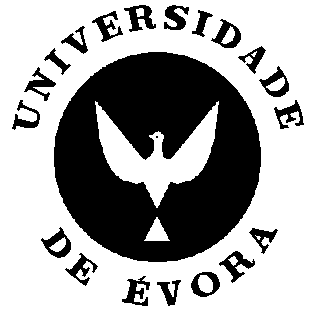 Mestrado em Educação Pré-escolarPrática de Ensino Supervisionada em Creche II2011/2012Planificação diária Cooperada                                Dia: 29/02/2012Horas: 9h – 13hMestrado em Educação Pré-escolarPrática de Ensino Supervisionada em Creche II2011/2012Planificação diária Cooperada                                Dia: 29/02/2012Horas: 9h – 13hNome: Patrícia Alexandra Marriço Carrageta    